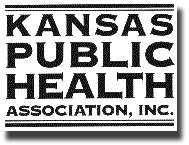 Date: __7.20.2020___Roll call: 15 present Date: July 20, 2020 Time: 10AMLocationZoomBoard meeting adjourned:  11:00amNext meeting:August 17, 2020Minutes submitted by: Christi Wells, Board SecretaryName Jan13Feb10MarXApr XMay18Jun15July20AugXSepXOctXNov    XDecXPositionNamePresidentDaniel CraigXXXXXPresident-electBrandon SkidmoreXXXXXImmediate Past-presidentMichelle SimmonsNPNPNPNPNPTreasurerCristi CainXXXXXSecretaryChristi WellsXXXXXAPHA Delegate  Denise Schuele (She-lee)XXXXXDirector at LargeMegan ForemanXXXXXDirector at LargeCharlie HuntXXXXNPDirector at LargeVirginia BarnesXXXXXAdministrative Section Co-ChairKendra BaldridgeXXXNPXAdministrative Section Co-ChairMegan Gottschalk-Hammersmith XXXNPXCommunity Health Co-ChairCynthia SnyderXXXXXCommunity Health Co-ChairSara MillburnXNPXXXInfectious Disease Section ChairSonalli Kurlekar (So-nall-e Kur-lee-car)XXXXNPPreparedness Section ChairRon StarbuckNPNPNPNPNPEnvironmental Section ChairJack BrownNPXXXXOral Health Section ChairVacantResearch Evaluation Section ChairRuaa HassaballaXXXXXTobacco/MH/SA Section ChairVacantQuorum: (Yes/No)Quorum: (Yes/No)YesYesEx-OfficioErica AndersonXXXXNPEx-OfficioSonja ArmbrusterXXNPXNPEx-OfficioEldonna ChesnutNPXXXXAPHA Board RepresentativeEldonna Chesnut Policy and Advocacy CommitteeSonja ArmbrusterCommunications CommitteeSara MillburnMembership CommitteeVacantConference CommitteeMegan Foreman/Denise SchueleAwards CommitteeNikki Keene WoodsNPNPNPNPNPKPHA AdministratorAngela BedellXXXXXStudent VoiceTaylor MitchellNPXNPNPNPGuestsNoneNoneJames Brewster - WSUNatalie Moynihan, Emily Whalen, James Brewster, Anna Keller APHANatalie Moynihan, Emily WhalenAgenda ItemFacilitatorNotes & Meeting ActionsOutcomeOutcomeCall to Order				DanielMeeting called to order.Determination of quorum			Christi	A majority (76%) of the Board of Directors, with 13 of 17 voting Board Members, was present.Quorum was determinedQuorum was determinedAgenda			DanielRequest for additional agenda items.  NoneApproval of MinutesDanielBrandon moved to approve the February meeting minutes, Cynthia second, APPROVED. Announcements and SharingAPHA reached out to Daniel to feature KPHA because it’s our 100th anniversary. Should be in September edition of The Nation’s Health.  Brandon participated in APHA president-elect virtual meeting. Treasurer’s Report		CristiTotal current assets: $120, 499.89Membership dues are down from last year. Cristi will work with SupportKC and Angela to move KPHA conference income to last year’s financial statement. Organizational dues are down this year but it is almost time for many organizations to renew so hopefully they will increase soon.  We may be eligible for PPP grants if needed. Denise moved to approve the budget with recommended changes. Virginia second. APPROVED. President’s ReportDanielNominating Committee has not met. Brandon is waiting on committee members to review document he sent out with potential board members. We need something for board to review by September. Daniel will reach out to Charlie to ask how bylaws committee is going.Virtual events:Poster Presentation Also have a ‘How-to prepare virtual presentations’ webinarWill have one poster presentation session with both students and professionalsBusiness meeting:Angela reached out to Dr. Norman to see if he’d speak following the business meeting. Looking at November 19.Leadership training for working with local health boards. GRA/KPHA Administration UpdateAngela Natalie and Angela have been working on guiding document for board members similar to a manual.Leadership website had majority vote so we will continue with password protected website.New KPHA website will be released soon. To apply for PPP, we have to have a current financial statement. Angela will work with SupportKC and Cristi to get this. Affiliate Representative to Governing Council (ARGC of APHA)DeniseAPHA registration is now open. The meeting will be virtual this year. You’ll have access to all presentations for a year.  Working on offering free CEU’s. APHA Summer Webinar Series. Free for all APHA affiliates and their teams. Standing Committee ReportsStanding Committee ReportsStanding Committee ReportsStanding Committee ReportsAnnual ConferenceDenise/Megan No report. Policy & AdvocacySonjaNo report. Communications & WebsiteSaraNo report. AwardsNikkiAwards Committee has met. Working on finalizing nomination forms. Section Chair ReportsSection Chair ReportsSection Chair ReportsSection Chair ReportsEnvironmental Health JackNo report.  Infectious Disease SonalliNo report.Tobacco/Mental Health VacantNo report.  AdministrativeKendra/MeganNo report. Emergency PreparednessRonNo report. Oral HealthVacantNo report. Community Health Cynthia/SaraNo report.  MembershipVacantNo report. Research & Evaluation Ruaa No report.  Student VoiceTaylor No report.Other BusinessBoardNone.AdjournMeeting adjournedMeeting adjourned